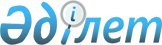 О корректировке ставок ввозных таможенных пошлин Единого таможенного тарифа Таможенного союза в отношении отдельных видов зернаРешение Комиссии таможенного союза от 28 января 2011 года № 548

      Комиссия Таможенного союза решила:



      Установить сроком до 30 июня 2011 года ставки ввозных таможенных пошлин Единого таможенного тарифа Таможенного союза(приложение № 1 к Решению Комиссии Таможенного союза от 27 ноября 2009 г. № 130) на отдельные виды зерна согласно Приложению.Члены Комиссии Таможенного союза:

Приложение           

к Решению Комиссии       

Таможенного союза        

от 28 января 2011 г. № 548    

СТАВКИ

ввозных таможенных пошлин
					© 2012. РГП на ПХВ «Институт законодательства и правовой информации Республики Казахстан» Министерства юстиции Республики Казахстан
				От Республики

БеларусьОт Республики

КазахстанОт Российской 

ФедерацииС. РумасУ. ШукеевИ. ШуваловКод ТН ВЭДНаименование позицииСтавка ввозной

таможенной пошлины

(в процентах от

таможенной стоимости

либо в евро, либо в1001 10 000 0– пшеница твердая01001 90 100 0– – спельта для посева01001 90 910 0– – – пшеница мягкая и меслин семенные01001 90 990 0– – – прочие01002 00 000 0Рожь01003 00 100 0– семенной01003 00 900 0– прочий01004 00 000 0Овес01005 10 110 0– – – двойные гибриды и топкроссные гибриды01005 10 130 0– – – тройные гибриды01005 10 150 0– – – простые гибриды01005 10 190 0– – – прочие01005 10 900 0– – прочая0